Мужской комплекс на жиросжигание из 3х недель http://www.tvoytrener.com/metodiki_obhcie/trenirovki_3_ned.php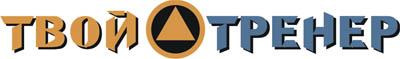 Первая неделя (суперсеты)Вторая неделя (комбинированно)Третья неделя (по кругу)ИНДИВИДУАЛЬНЫЙ КОМПЛЕКС УПРАЖНЕНИЙЗаказать индивидуальный комплекс упражнений от Тимко Ильи (автора этого тенировочного плана и всех планов на сайте) вы можете здесь:http://www.tvoytrener.com/sotrydnichestvo/kompleks_upragnenii.phpЭтот план есть в нашем приложении «ТВОЙ ТРЕНЕР»НАШИ  БЕСПЛАТНЫЕ  КНИГИОБРАЩЕНИЕ  СОЗДАТЕЛЯ САЙТАЕсли вам понравился план тренировок - поддержите проект.
Команда нашего сайта делает всё возможное, чтобы вся информация на нём была абсолютно бесплатной для вас. И я надеюсь, что так будет и дальше. Но денег, что приносит проект, недостаточно для  его полноценного развития.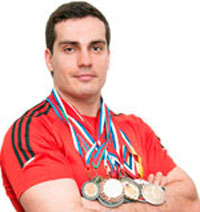 Реквизиты для перевода денег вы можете посмотреть здесь: http://www.tvoytrener.com/sotrydnichestvo/poblagodarit.php (С уважением, создатель и автор сайта Илья Тимко.)ТРЕНИРОВКА  1 (ноги и плечи)1 НЕДЕЛЯ4 НЕДЕЛЯ7 НЕДЕЛЯ10 НЕДЕЛЯ13 НЕДЕЛЯ16 НЕДЕЛЯ19 НЕДЕЛЯРазминка 5–10 минутПодъём ног в висе(4х12-15)Приседания со штангой на плечах (4х12-15)Жим ногами в тренажёре (4х12-15)Становая тяга на прямых ногах (4х12-15)Жим штанги стоя с груди(4х12-15)Протяжка со штангой(4х12-15)Жим штанги стоя из-за головы (4х12-15)Махи гантелями в стороны (4х12-15)Заминка 2-5 минутТРЕНИРОВКА  2 (грудь и спина)Разминка 5–10 минутГиперэкстензия(4х12-15)Скручивания в римском стуле (4х12-15)Подтягивания широким хватом к груди (4х8-15)Тяга рычажная(4х12-15)Жим штанги лёжа(4х12-15)Отжимания от пола широким хватом (4х10-15)Тяга штанги в наклоне(4х12-15)Тяга с верхнего блока узким хватом (4х12-15)Заминка 2-5 минутТРЕНИРОВКА  3 (бицепс триц.)Разминка 5–10 минутПодъём ног на наклонной скамье (4х12-15)Скручивания на наклонной скамье (4х12-15)Отжимания от брусьев(4х8-15)Разгибание рук с верхнего блока (4х12-15)Подтягивания обратным хватом к груди (4х8-15)Сгибание рук со штангой(4х12-15)Жим штанги лёжа узким хватом (4х12-15)Сгибание рук с гантелями «молот» (4х12-15)Заминка 2-5 минутТРЕНИРОВКА  1 (ноги и плечи)2 НЕДЕЛЯ5 НЕДЕЛЯ8 НЕДЕЛЯ11 НЕДЕЛЯ14 НЕДЕЛЯ17 НЕДЕЛЯ20 НЕДЕЛЯРазминка 5–10 минутКардиотренажёр 5 минПодъём ног в висе(3х12-15)Приседания в ГАКК-тренажёре (3х12-15)Кардиотренажёр 5 минВыпады со штангой(3х12-15)Становая тяга на прямых ногах (3х10-12)Кардиотренажёр 5 минЖим штанги стоя с груди(3х12-15)Махи гантелями в стороны в наклоне (3х12-15)Кардиотренажёр 5 минЖим гантелями сидя(3х12-15)Протяжка со штангой(3х12-15)Кардиотренажёр 5 минЗаминка 2-5 минутТРЕНИРОВКА  2 (грудь и спина)Разминка 5–10 минутКардиотренажёр 5 минГиперэкстензия(3х12-15)Скручивания лёжа на полу (3х12-15)Кардиотренажёр 5 минПодтягивания широким хватом за голову (3х8-15)Тяга горизонтального блока (3х12-15)Кардиотренажёр 5 минЖим гантелями под углом 30 гр (3х12-15)Отжимания от пола широким хватом (3х10-15)Кардиотренажёр 5 минТяга гантелей в наклоне(3х12-15)Тяга с верхнего блока к груди широким хв. (3х12-15)Кардиотренажёр 5 минЗаминка 2-5 минутТРЕНИРОВКА  3 (бицепс триц.)Разминка 5–10 минутКардиотренажёр 5 минПодъём ног в упоре(3х12-15)Скручивания на наклонной скамье (3х12-15)Кардиотренажёр 5 минОтжимания от брусьев(3х8-15)Французский жим с гантелями лёжа (3х12-15)Кардиотренажёр 5 минПодтягивания к груди обратным хватом (3х8-15)Сгибание рук со штангой(3х12-15)Кардиотренажёр 5 минФранцузский жим с гантелей стоя (3х12-15)Сгибание руки с гантелей через колено (3х12-15)Кардиотренажёр 5 минЗаминка 2-5 минутТРЕНИРОВКА  1 (ноги и плечи)3 НЕДЕЛЯ6 НЕДЕЛЯ9 НЕДЕЛЯ12 НЕДЕЛЯ15 НЕДЕЛЯ18 НЕДЕЛЯ21 НЕДЕЛЯРазминка 5–10 минутПодъём ног в висе(10-15)Приседания со штангой на плечах  (10-15)Жим штанги стоя с груди(10-15)Выпады со штангой(10-15)Протяжка со штангой(10-15)Становая тяга на прямых ногах  (10-15)Махи гантелями в стороны (10-15)Кардиотренажёр 5 минутЗаминка 2-5 минутТРЕНИРОВКА  2 (грудь и спина)Разминка 5–10 минутСкручивания лёжа на полу (10-15)Подтягивания широким хватом к груди  (8-15)Отжимания от пола широким хватом  (10-15)Подтягивания в машине смита  (10-15)Жим гантелями лёжа 30 гр(10-15)Тяга штанги в наклоне(10-15)Разводы с гантелями под углом 20 гр  (10-15)Кардиотренажёр 5 минЗаминка 2-5 минутТРЕНИРОВКА  3 (бицепс триц.)Разминка 5–10 минутСкручивания в римском стуле  (10-15)Подтягивания к груди обратным хватом  (8-15)Отжимания от брусьев(8-15)Сгибание рук со штангой стоя  (10-15)Отжимания узким хватом от пола  (10-15)Сгибание рук с гантелями сидя 60 гр  (10-15)Разгибание рук в наклоне(10-15)Кардиотренажёр 5 минутЗаминка 2-5 минут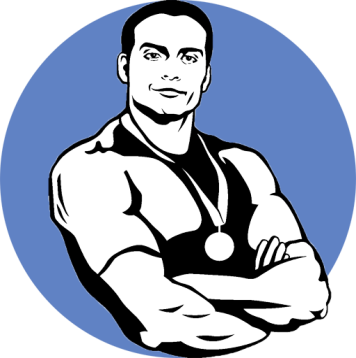 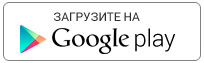 https://play.google.com/store/apps/details?id=com.tvoytrener.timkoilia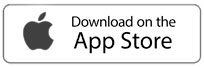 https://itunes.apple.com/ru/app/%D1%82%D0%B2%D0%BE%D0%B9-%D1%82%D1%80%D0%B5%D0%BD%D0%B5%D1%80/id1299904851?mt=8 Версия для компаhttps://yadi.sk/d/MEPa9xnB3R98By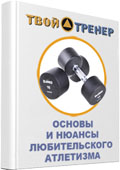 http://tvoytrener.com/kniga_tvoytrener.php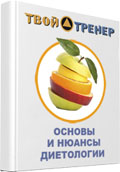 http://tvoytrener.com/kniga_tvoytrener2.phphttp://tvoytrener.com/kniga_tvoytrener3.php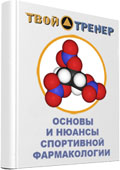 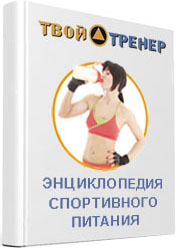 http://tvoytrener.com/kniga_tvoytrener5.php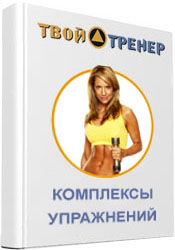 http://tvoytrener.com/kniga_tvoytrener6.phphttp://tvoytrener.com/kniga_tvoytrener4.php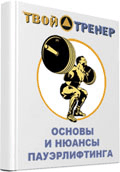 